					[Insert Store Logo]SUBJECT:	  Procter & Gamble   Sustainability – $10 Prepaid Mastercard®Promotional PeriodList dates (ads, POP delivery, Catalina coupons, etc.)Participating DivisionsIf applicable, list customer participating division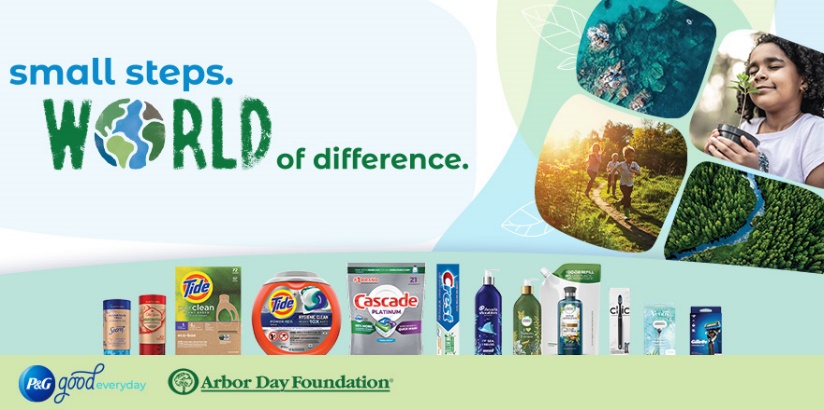 program overviewTogether RETAILER NAME and P&G will provide the RETAILER NAME shopper with a $10 Prepaid Mastercard® with the purchase of $30 of participating P&G products.CONSUMER OFFER Buy $30 in P&G products, get a $10 Prepaid Mastercard®! Participating Procter & Gamble brands: 9 Elements®, Align®, Always®, Aussie®, Bounce®, Bounty®, Cascade®, Charmin®, Cheer®, Clearblue®, Crest®, Dawn®, Downy®, Downy Unstopables®, Febreze®, Fixodent®, Gain®, Gain Flings®, Gillette® (razors, disposables and gels), Gillette Venus® (razors and disposables), Glide®, Head & Shoulders®, Herbal Essences®, Ivory®, Luvs®, Metamucil®, Mr. Clean®, Olay®, Old Spice®, Oral-B®, Pampers®, Pantene®, Pepto-Bismol®, Prilosec OTC®, Puffs®, Scope®, Secret®, Swiffer®, Tampax®, Tide®, Tide Pods® and Vicks®.Non-participating brands: Braun® and Gillette Venus® (cartridges). Not valid for any Prilosec OTC® product reimbursed or paid under Medicaid, Medicare, or any federal or state healthcare program, including state medical and pharmacy assistance programs, or where prohibited by law. Not valid in Massachusetts if any part of the product cost is reimbursed by public or private health insurance. ©2022 Procter & Gamble.Point-of-SALE materialsSee below for installment and placement instructions. Please place by recommended P&G brands.KIT CONTENTS:SUGGESTED PLACEMENT: 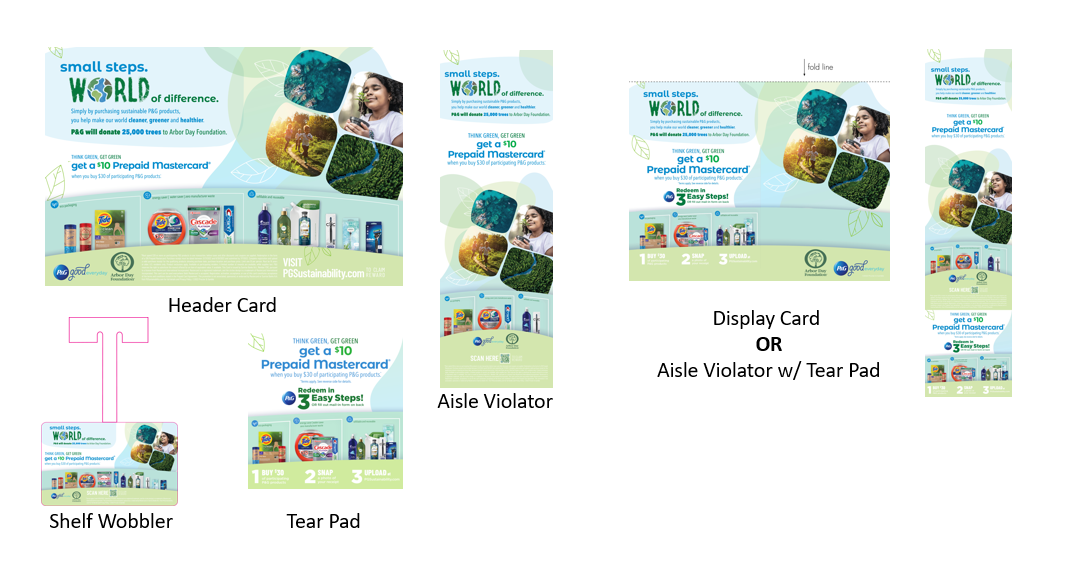 Item# Per KitInstallmentHeader Card1P&G end caps or displaysHeader Card Clips3Attach to header card for secure placementDisplay Card ORAisle Violator w/ Tear Pad4P&G end caps, at shelfIn aisle, at shelf near suggested P&G brands (see below)Tear Pad12Attach to display cardsPlace extras at customer service deskTear Pad Fasteners8Use for additional tear pad placement in-store Aisle Violator4In aisle, at shelf near suggested P&G brands (see below) Aisle Violator Clips4Attach to violator to secure to shelfShelf Wobbler10In aisle, at shelf near suggested P&G brands (see below) POS Material Setup Sheet1- - - - - - - - - - CategoryP&G Brands for PlacementFabric9 Elements®, Bounce®, Cheer®, Downy®, Downy Unstopables®, Gain®, Gain Flings®,Tide® and Tide Pods®Home CareCascade®, Dawn®, Febreze®, Mr. Clean® and Swiffer®Household NeedsBounty®, Charmin® and Puffs®Beauty & Hair CareAussie®, Head and Shoulders®, Herbal Essences®, Ivory®, Olay®, Old Spice®, Pantene® and SecretGroomingGillette® and Venus®Feminine CareAlways® and Tampax®BabyPampers® and Luvs®Oral CareCrest®, Fixodent®, Glide®, Oral B® and Scope®,Personal CareAlign®, Clearblue®, Metamucil®, Pepto Bismol® Prilosec OTC® and Vicks®